Allegato 1 MODULO SINTESI DELLE ATTIVITA’ A SCELTA DELLO STUDENTEStudente __________________________________________ Matricola______________________ Triennio accademico 20_______/20_______* Dove necessario inserire nel file anche l’attestato di partecipazione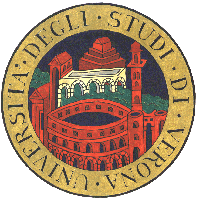 Università degli Studi di Verona Corso di Laurea in Infermieristica Tipo di attivitàData-ore- referente del progettoContenuti/obiettiviRiflessioni e apprendimentiTipo di attivitàData-ore- referente del progettoContenuti/obiettiviRiflessioni e apprendimentiTipo di attivitàData-ore- referente del progettoContenuti/obiettiviRiflessioni e apprendimentiTipo di attivitàData-ore- referente del progettoContenuti/obiettiviRiflessioni e apprendimenti